大渡口区体校射击队队员代表重庆射击队参加2024年西南协作区射击比赛中夺金近日，2024年西南协作区射击比赛在重庆市射击射箭运动管理中心举行。本次比赛共有云南，贵州，四川，重庆，渝中区，成都市，昆明市，玉溪市，贵阳市，遵义市共计千余人参赛，进行成年组，青年组，少年组，光电枪组四个组别比赛。我区体校输送运动员获得1金1银1铜的优异成绩。运动员风采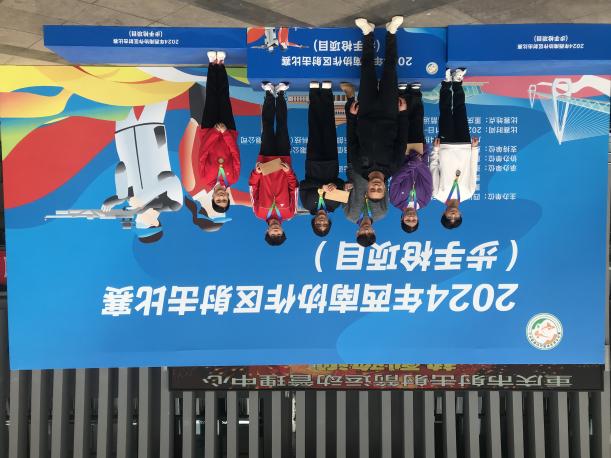 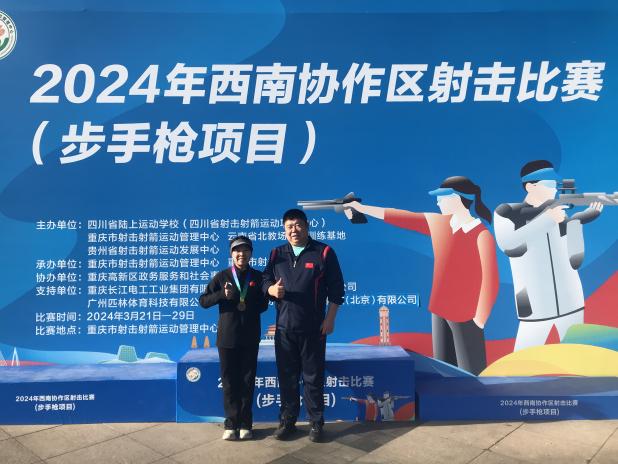 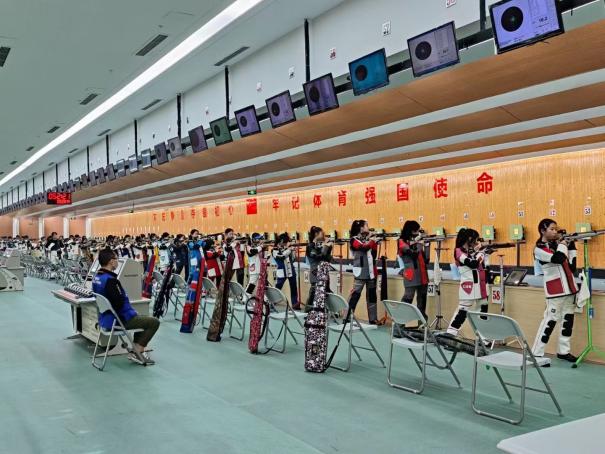 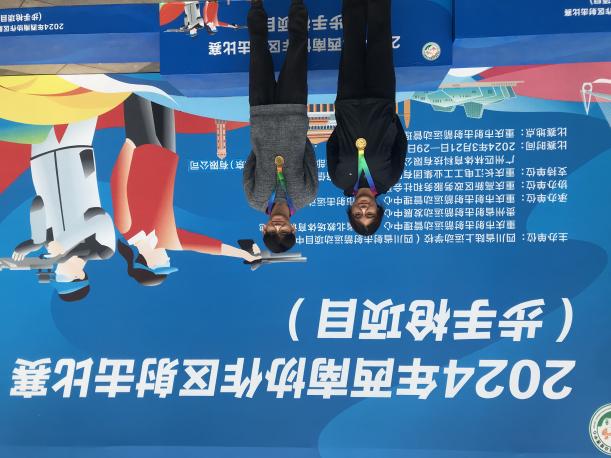 